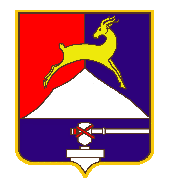      СОБРАНИЕ  ДЕПУТАТОВ                                      УСТЬ-КАТАВСКОГО ГОРОДСКОГО ОКРУГА       ЧЕЛЯБИНСКОЙ ОБЛАСТИ           Семнадцатое  заседание            РЕШЕНИЕОт 28.10.2020  № 110                                                   г.Усть-КатавО внесении изменений в решение Собрания депутатов Усть-Катавского городского округа от 26.11.2010 №228 «Об утверждении перечня имущества,  предназначенного для передачи во владение и (или) пользование субъектам малого и среднего предпринимательства»       Руководствуясь Федеральным законом от 24.07.2007 №209-ФЗ «О развитии малого и среднего предпринимательства в Российской Федерации», Уставом Усть-Катавского городского округа, Собрание депутатов РЕШАЕТ:1. Внести в решение Собрания депутатов Усть-Катавского городского округа от 26.11.2010 №228 «Об утверждении перечня имущества, предназначенного для передачи во владение и (или) пользование субъектам малого и среднего предпринимательства» следующие изменения:1.1. Дополнить Перечень муниципального недвижимого имущества, предназначенного для передачи во владение и (или) пользование субъектам малого и среднего предпринимательства, и организациям, образующим инфраструктуру поддержки субъектов малого и среднего предпринимательства, следующим объектом:- Нежилое помещение общей площадью 30,5 кв.м, расположенное по адресу: Челябинская область,  г.Усть-Катав, ул.Ленина, д.42, помещение 10.2. Опубликовать настоящее решение в газете «Усть-Катавская неделя» и разместить на официальном сайте Усть-Катавского городского округа www.ukgo.su.3. Контроль за исполнением настоящего решения возложить на председателя комиссии по финансово-бюджетной и экономической политике С.Н.Федосову.Председатель Собрания депутатовУсть-Катавского городского округа                                                      С.Н.Пульдяев                        